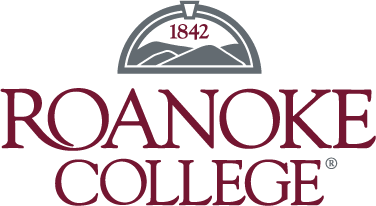 November 2018 Real Estate Market SurveyInstitute for Policy and Opinion ResearchFREQUENCIESAs you think about the condition of the real estate market in Virginia including the value of properties, would you say that the condition of the real estate market has OVER THE LAST YEAR:As you look forward to this time NEXT YEAR, that is, one year from today, do you think the condition of the real estate market will have:Compared to LAST YEAR at this time, do you think that now is a much better time to SELL a residential property including a home, condominium, apartment, or Co-op, a somewhat better time, about the same, a somewhat worse time to SELL or a much worse time?Thinking ahead to ONE YEAR FROM TODAY as compared to today, do you think in a year it will be a much better time to SELL a residential property including a home, condominium, apartment, or Co-op, a somewhat better time, about the same, a somewhat worse, or a much worse time?Compared to LAST YEAR at this time, do you think that now is a much better time to BUY a residential property including a home, condominium, apartment, or Co-op, a somewhat better time, about the same, a somewhat worse time to BUY or a much worse time?Thinking ahead to ONE YEAR FROM TODAY as compared to today, do you think in a year it will be a much better time to BUY a residential property including a home, condominium, apartment, or Co-op, a somewhat better time, about the same, a somewhat worse, or a much worse time?Region of residenceMarital statusEducational statusGenderRace/ethnicity%CumulativeImproved a great deal12.412.4Improved a little44.657.0Stayed the same24.381.3Gotten a little worse15.396.6Gotten a lot worse3.4100.0%CumulativeImproved a great deal10.410.4Improved a little34.645.0Stayed the same35.680.7Gotten a little worse15.996.5Gotten a lot worse3.5100.0%CumulativeMuch better time14.514.5Somewhat better time30.845.3About the same32.477.8Somewhat worse time17.695.3Much worse time4.7100.0%CumulativeMuch better time9.39.3Somewhat better time28.037.3About the same46.083.3Somewhat worse time13.196.4Much worse time3.6100.0%CumulativeMuch better time9.69.6Somewhat better time23.833.4About the same35.769.1Somewhat worse time25.894.9Much worse time5.1100.0%CumulativeMuch better time8.68.6Somewhat better time16.525.1About the same46.171.2Somewhat worse time23.694.8Much worse time5.2100.0%CumulativeSouthwest0.090.09Southside0.090.18Shenandoah Valley0.060.24Central Virginia0.210.46Northern Virginia0.300.76Tidewater0.241.00%CumulativeMarried0.540.54Living with partner0.050.60Divorced0.090.69Separated0.020.70Widowed0.060.76Never married0.241.00%CumulativeLess than HS0.030.03High school0.140.18Some college/tech school0.240.42Associate's degree0.110.53Bachelor's degree0.270.80Advanced degree0.201.00%CumulativeFemale0.500.50Male0.501.00%CumulativeNon-Hispanic white0.670.67Non-Hispanic black0.230.89Latino0.020.92Other/mixed race0.081.00